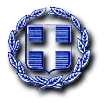 ΕΛΛΗΝΙΚΗ ΔΗΜΟΚΡΑΤΙΑ	Ραφήνα, 13-5-2022ΝΟΜΟΣ ΑΤΤΙΚΗΣ                  	Αριθ. Πρωτ.: 7933ΔΗΜΟΣ ΡΑΦΗΝΑΣ-ΠΙΚΕΡΜΙΟΥ	ΠΡΟΣ: ΜΕΛΗ ΟΙΚΟΝΟΜΙΚΗΣΤαχ. Δ/νση: Αραφηνίδων Αλών 12	             ΕΠΙΤΡΟΠΗΣΤαχ. Κωδ.: 19009 Ραφήνα                                    ΠΡΟΣΚΛΗΣΗ ΣΕ ΣΥΝΕΔΡΙΑΣΗΑΡ. 25Ο Πρόεδρος της Οικονομικής Επιτροπής του Δήμου Ραφήνας - Πικερμίου, σας καλεί σε διά περιφοράς συνεδρίαση, την Τρίτη 17 Μαΐου 2022 και ώρα 11 π.μ. – 12 μ., με ενημέρωση και ψηφοφορία των μελών διά τηλεφωνικής επικοινωνίας ή μηνύματος ηλεκτρονικού ταχυδρομείου, προκειμένου να συζητηθούν και να ληφθούν αποφάσεις για τα παρακάτω θέματα:Λήψη απόφασης περί 7ης αναμόρφωσης προϋπολογισμού του Δήμου Ραφήνας-Πικερμίου, οικ. έτους 2022.Λήψη απόφασης περί καθορισμού αριθμού μαθητευόμενων και σπουδαστών Επαγγελματικής Εκπαίδευσης και Κατάρτισης (ΕΠΑ.Λ., ΕΠΑ.Σ. και Ι.Ε.Κ.) για απασχόληση στο Δήμο Ραφήνας Πικερμίου κατά το σχολικό έτος 2022-2023.Λήψη απόφασης περί αναγκαιότητας ανάθεσης σε τρίτους της Υπηρεσίας «Καθαρισμός των χώρων των κτιρίων του Δήμου Ραφήνας Πικερμίου» για το έτος 2022.Λήψη απόφασης περί ανάθεσης σε δικηγόρο της εκπροσώπησης του Δήμου ενώπιον του ΣτΕ, στη συζήτηση της Αίτησης Ακύρωσης του αθλητικού συλλόγου Ν. Βουτζά «Η ΠΡΟΟΔΟΣ», κ.λπ.Λήψη απόφασης περί ανάθεσης σε δικηγόρο παροχής γνωμοδότησης σχετικά με τη δυνατότητα ή μη παροχής νομικής υποστήριξης στο δήμαρχο σε ποινική δίκη.Λήψη απόφασης περί ανάθεσης σε πληρεξούσιο δικηγόρο σύνταξης και υποβολής Υπομνήματος ενώπιον του Συμβουλίου Εφετών Αθηνών για την εκπροσώπηση πρώην Αντιδημάρχου.Λήψη απόφασης περί ανάθεσης σε πληρεξούσιους δικηγόρους της εκπροσώπησης του Δημάρχου ενώπιον του Συμβουλίου Εφετών Αθηνών με την υποβολή Υπομνήματος.Λήψη απόφασης περί διαγραφής λογαριασμών ύδρευσης από τους βεβαιωτικούς καταλόγους ύδρευσης.O ΠΡΟΕΔΡΟΣ        ΓΑΒΡΙΗΛ ΠΑΝΑΓΙΩΤΗΣ